Урок по теме: «Период колебаний математического и пружинного маятников». Цель урока:  Добиться понимания и выработать начальные навыки по применению формул гармонических колебаний при решении простых задач.  Исследовать независимость периода колебаний  маятника от амплитуды, массы.       Развивать память, внимание, воображение. Продолжить работу по формированию умственной деятельности: анализу, умению наблюдать, делать выводы, анализировать их результаты. Воспитание понимания причинно-следственных связей в окружающем мире и познаваемости окружающего мираЭпиграф  « Мы, ученые, можем сказать: теория – это хорошая вещь, но правильный эксперимент остается навсегда» П.Л.КапицаХОД УРОКА№ этапаДеятельность  учителяДеятельность  учащегося1.Организационный моментОрганизация рабочего места2. Повторение с целью актуализации знаний.1.  «Шифровка»Группам раздаются квадратики с буквами, в течение 1 мин необходимо составить из этих букв 3 физических термина и дать им определениеОтвет: амплитуда, период, частота.2.  Конкурс «Знатоки формул»Ребятам предлагаются квадратики с обозначениями физических величин, из которых они должны составить формулы и прочитать их:Решение задач1.Найдите период колебаний, если за 10 сек тело совершило 100 колебаний2. Сколько колебаний совершает поплавок за 15 с, если он колеблется с периодом 0,5 с? Какова частота колебаний?3.  Маятник совершил 20 колебаний за 1 мин.20 сек. Найти период и частоту колебаний 4. Найдите  по графику амплитуду, период и чаcтоту колебанийВзаимопроверка, самооценкаДано:t  = 10 сек              Т=  t  /N           Т=0,1 сN= 100Т-?Дано:t  = 15 сек              Т=  t  /N           Т= 0,5 с	N  =   t  / Т    Ν -? ν- ?                       N  = 15с/0,5с=30     	ν = 1/T    ν = 1/0,05c= 20 Гц Дано:	СИN= 20	Т=  t  /N    Т= 0,25 сt  = 1 мин 20 сек    80 сек  ν= 1/T	     ν =4 ГцТ-? Ν -?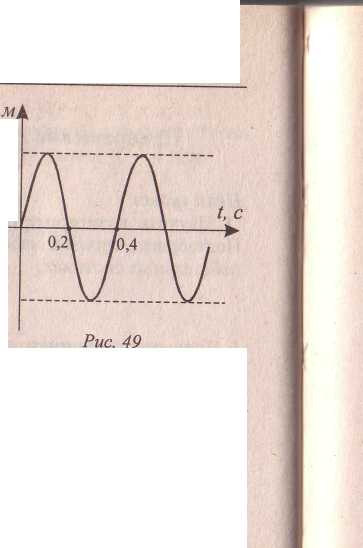 3. Изучение нового материалаПродумайте план проведения исследования по теме  «Независимость периода колебаний маятника от амплитуды и массы» и «Зависимость  периода пружинного маятника от массы груза и жесткости пружины»Учащиеся предлагают варианты планов исследованияПрактическая работа в группах  по парам. Одна парта выполняет задание с нитяным маятником, вторая – с пружинным.Цель: - 1) доказать независимость периода колебаний маятника от амплитуды и массы          - 2) доказать зависимость  периода пружинного маятника от массы груза и жесткости пружины1 группа :2 группа:Вывод: период нитяного маятника не зависит от амплитуды и массы тела; период пружинного маятника зависит от массы  тела и жесткости пружиныРешение задачНитяной маятник за 1,2 минуты совершил 36 полных колебаний. Найдите период и частоту колебаний маятника2. По графику гармонических колебаний определить амплитуду, период и частоту колебаний3. Упр.24 № 54. Амплитуда незатухающих колебаний точек струны , частота колебаний 2 кГц. Какой путь пройдет точка струны за 0,8 сек. Какое перемещение совершит эта точка за период колебаний?Дано: 	СИt = 1,2 мин   72 с 	 T = t/N	T= 72c/36 N=36	           ν = 1/T     =2c   T-? ν -?	                                ν = 1/2c = 0,5 Гц          Дано:	СИ	               РешениеА=4 мм		L=υt     ,υ= A/Tν= 1 кГц	1000 Гц     Т= 1/ ν, t= 0,4 сек		 Т= 0,001 сL-?  S-?                                                                                                                                    υ=0,004/0,001с=4 м/с                                                          L= 4 м/с 0,4с=                                                                          4=6,4 м                                                                                          S= 0                   4. Контроль и самоконтрольГрупповая работа.Используя таблицу  о частоте колебаний, составить собственные  количественные и графические задачи  по теме Учащиеся по группам предлагают свои задачи  и варианты решенийУчащиеся взаимооценивают работу группИгра «да-нет». Задумана известная картина на колебательное движение. Какая?Айвазовский «Девятый вал»5. Рефлексия6.Домашнее задание:§26-27. упр 24 № 1,3,4,6